รายงานผลโครงการ “ปลูกป่าเฉลิมพระเกียรติ”ประจำปีงบประมาณ พ.ศ.2565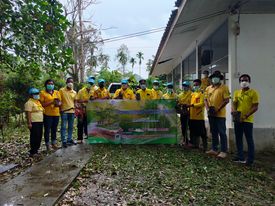 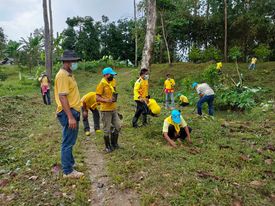 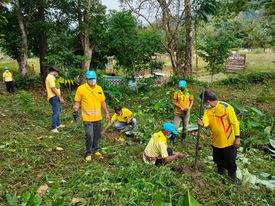 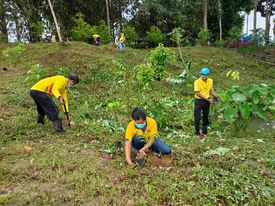 องค์การบริหารส่วนตำบลสี่ขีด   อำเภอสิชล  จังหวัดนครศรีธรรมราช